       Ҡ А Р А Р 					                             ПОСТАНОВЛЕНИЕ08.04. 2021 й.                                         № 8/1                             08.04.2021 г.Об обеспечении пожарной безопасности в сельском поселении Мирновский сельсовет муниципального района Благоварский район Республики Башкортостан  на весенне-летний пожароопасный период 2021 года        В соответствии с Федеральными законами от 21.12.1994 года № 69-ФЗ «О пожарной  безопасности», от 06.10.2003 года № 131-ФЗ «Об общих принципах организации местного самоуправления в Российской Федерации», распоряжения временного исполняющего обязанности Главы Республики Башкортостан от 02.04.2019 № РГ-106, для предупреждения и снижения риска возникновения чрезвычайных ситуаций, связанных с пожарами в весенне-летний пожароопасный период, создания условий для их успешной ликвидации при возникновении и ограничения тяжести возможных последствий и обеспечения защиты населения и территории сельского поселения Мирновский сельсовет муниципального района Благоварский район постановляю:Провести на территории сельского поселения Мирновский сельсовет муниципального района Благоварский район в период с 15 апреля по 10 мая 2021 года месячник пожарной безопасности, в ходе которого усилить комплекс профилактических мероприятий по недопущению пожаров и возникновения чрезвычайных ситуаций. Рекомендовать руководителям учреждений, организаций и предприятий всех форм собственности в период с 15 апреля по 10 мая 2021 года организовать своевременную очистку (уборку) территорий от сухой травы и горючего мусора.Создать условия для забора воды из источников наружного водоснабжения, расположенных на территории населенных пунктов сельского поселения Мирновский сельсовет: с. Мирный, с. Новоконстантиновка .Рекомендовать жителям сельского поселения, руководителям учреждений, организаций и предприятий всех форм собственности не допускать сжигания мусора, бесконтрольного пала травы и стерни на полях, проведения противопожарных работ без оформления в установленном порядке допусков и без проведения соответствующих противопожарных мероприятий.Рекомендовать собственникам индивидуальных жилых домов обеспечить на своей территории первичные меры пожаротушения (емкость с водой, песок, лопата, ведро).Обеспечить на постоянной основе доведение информации до населения о мерах пожарной безопасности, обязательных для соблюдения в указанный период времени, в том числе путем обсуждения на сходах граждан, размещения средств наглядной агитации на информационных стендах: в административном здании администрации СП,  изготовления и распространения среди населения памяток о мерах пожарной безопасности.В случае повышения пожарной безопасности (при установлении устойчивой сухой, жаркой и ветреной погоды или получении штормового предупреждения) оперативно рассмотреть вопросы о необходимости принятия дополнительных мер в указанный период и о продлении особого противопожарного режима в границах сельского поселения по организации силами местного населения и членов добровольных противопожарных формирований патрулирования населенных пунктов с первичными средствами пожаротушения.Контроль по исполнению настоящего постановления оставляю за собой.Глава сельского поселения                                                                          Г.Р. Насырова         БАШҠОРТОСТАН РЕСПУБЛИКАhЫБЛАГОВАР  РАЙОНЫ МУНИЦИПАЛЬ РАЙОНЫНЫ МИРНЫЙ АУЫЛ СОВЕТЫ АУЫЛ БИЛӘМӘҺЕ ХАКИМИӘТЕ 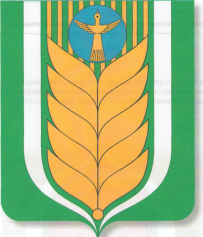      АДМИНИСТРАЦИЯ СЕЛЬСКОГО         ПОСЕЛЕНИЯ МИРНОВСКИЙ    СЕЛЬСОВЕТ МУНИЦИПАЛЬНОГО    РАЙОНА БЛАГОВАРСКИЙ РАЙОН      РЕСПУБЛИКИ БАШКОРТОСТАН                      Еңеү  урамы, 2,  Мирный  ауылы, 452738 Победы ул, 2  с. Мирный, 452738